PERSON SPECIFICATION FOR NURSERY TEACHER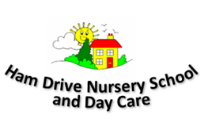 ATTRIBUTESREQUIREMENTREQUIREMENTEssentialDesirableQualifications and TrainingQualified Teacher statusDegree and/or relevant Qualifications in EYFSEvidence of recent professional development in area of responsibilityExperience and SkillsA working knowledge of strategies and techniques for raising standardsA thorough working knowledge of the EYFS CurriculumEvidence of consistently good to outstanding teachingClear educational vision and creative, child centred philosophyNursery teaching experienceExperience of leading a teamAt least two years’ experience of teaching in EYFSProfessionalDevelopmentActive involvement in recent and relevant INSET/trainingTraining in different teaching and learning strategiesPlanningPlan and design effective learning sequences for childrenAbility to create a stimulating learning environmentData analysisAbility to analyse, interpret and act on data relevant to NurseryExperience of target settingImproving teaching and learningKnowledge and experience of a range of teaching and learning styles and strategiesWorking with PeopleStrong interpersonal skills: ability to lead, negotiate, build rapport, motivate and challenge with the ability to give feedbackin a sensitive mannerExperience of working with other agencies or organisationsResourceManagementProven ability to maximise human and other resourcesKnowledge ofeducationKnowledge of latest curriculum initiatives to raise standards in the Early Years.Experience of wider reading and educational issuesKey skills, qualities and attributesHigh expectations and a commitment to raising standards of attainment for allCommitment to equal opportunities and equal value for children and colleaguesCommitment to working in partnership with parents/carers, colleagues across the Plymouth Nursery Schools’ Federation and the wider communityResilient, cheerful under pressureExceptional organisational skillsAdaptability to changing circumstances and ideasAble to set high standards in actionsAble to work independentlyAble to work to deadlines